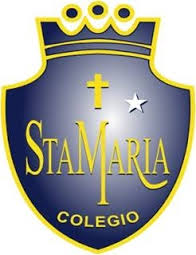 GUÍAS DE APRENDIZAJEASIGNATURALENGUAJE VERBALNIVEL: KINDER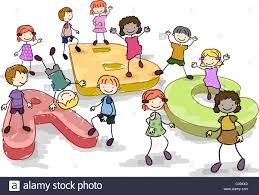                      NOMBRE: ________________________________________________________________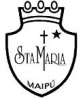     Colegio Santa María de MaipúDepartamento Educación Parvularia.GUÍA DE TRABAJO LENGUAJE 1KINDER OA 8: Representar gráficamente algunos trazos  _Trazos Rectos Repasa con tu dedo índice y traza las líneas rectas.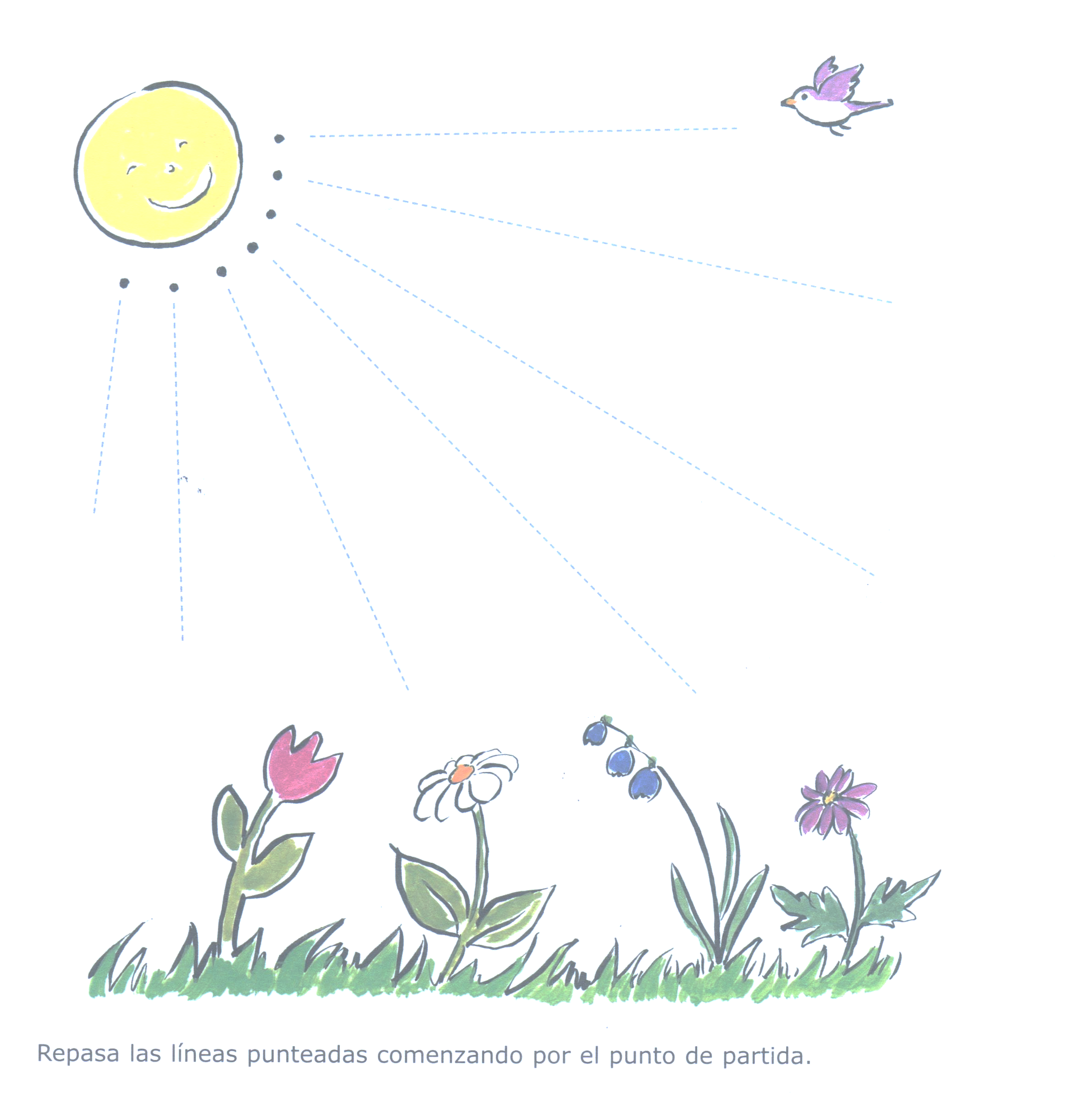    Colegio Santa María de MaipúDepartamento Educación Parvularia.GUÍA DE TRABAJO LENGUAJE 2KINDER OA 8: Representar gráficamente algunos trazos_Trazos circularesRepasa con tu dedo índice y traza las líneas circulares.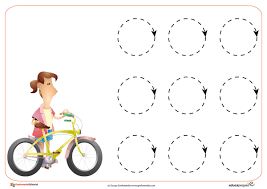      Colegio Santa María de MaipúDepartamento Educación Parvularia.GUÍA DE TRABAJO LENGUAJE 3KINDER OA 8: Representar gráficamente algunos trazos_Trazos curvosRepasa con tu dedo índice y traza las líneas curvas.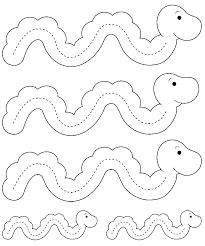 Apoya tu trabajo con las siguientes páginas de tu texto de Lenguaje “El camino del aprendizaje”Páginas de apoyo. 6-7-10-12-Colegio Santa María de Maipú           Departamento Educación Parvularia.GUÍA DE TRABAJO LENGUAJE 1KINDER OA3: Descubrir en contextos lúdicos, algunos atributos fonológicos, segmentación silábica, identificar sonidos         iniciales y finales.Conteo Silábico   _Pinta según corresponda a la cantidad de sílabas.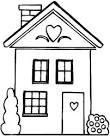 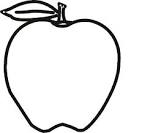 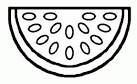 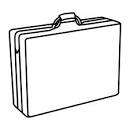 Apoya tu trabajo con las siguientes páginas de tu texto de Lenguaje” El camino del aprendizaje”Páginas de apoyo en esta actividad. 59 y 601° SEMANA DE APOYOFECHA:16 AL 20 MARZO